Об утверждении состава антитеррористическойкомиссии Мариинско-Посадского муниципальногоокруга Чувашской РеспубликиВ связи с кадровыми изменениями, администрация Мариинско-Посадского муниципального округа  Чувашской Республики п о с т а н о в л я е т :1. Утвердить состав антитеррористической комиссии Мариинско-Посадского муниципального округа Чувашской Республики: 2. Признать утратившим силу постановление администрации Мариинско-Посадского муниципального округа Чувашской Республики от 04.04.2023 г. № 354 «Об утверждении состава антитеррористической комиссии Мариинско-Посадского муниципального округа Чувашской Республики».3. Настоящее постановление вступает в силу со дня подписания.4. Контроль за исполнением настоящего постановления оставляю за собой.Глава Мариинско-Посадского муниципального округа                                                                                            В.В. ПетровЧăваш РеспубликинСĕнтĕрвăрри муниципаллă округĕн администрацийĕЙ Ы Ш Ă Н У        №Сĕнтĕрвăрри хули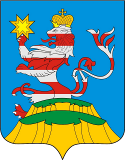 Чувашская РеспубликаАдминистрацияМариинско-Посадскогомуниципального округа П О С Т А Н О В Л Е Н И Е 02.11.2023  № 1357г. Мариинский ПосадПЕТРОВ В.В.-Глава Мариинско-Посадского муниципального округа (председатель комиссии);МАРТЬЯНОВА О.Н.-И.о. начальника отдела образования, молодежной политики и спорта (заместитель председателя комиссии);ИТАЛЬЕВ А.А.ИВАНОВ А.П.---И.о.начальника отдела мобилизационной подготовки, специальных программ, ГО и ЧС администрации Мариинско-Посадского муниципального округа (секретарь комиссии);Управляющий делами -  начальник отдела организационно- контрольной работы администрации Мариинско-Посадского муниципального округа;СИРОТКИН Д.Н.-И.о.заместителя начальника полиции (по ООП) ОМВД России по Мариинско-Посадскому району (по согласованию);САПОЖНИКОВ А.В.-Начальник ОНД и ПР по Мариинско-Посадскому району УНД и ПР Главного управления МЧС России по Чувашской Республике (по согласованию);УПРАКИНА Э.П.-Начальник отдела культуры и социального развития администрации Мариинско-Посадского муниципального округа;КОЗЛОВ Е.В.-Начальник Мариинско-Посадского отделения вневедомственной охраны - филиала ФГКУ "УВО ВНГ России по Чувашской Республике-Чувашии  (по согласованию).